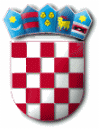 REPUBLIKA  HRVATSKA	                                      		   PUČKI  PRAVOBRANITELJ Broj:  P.P.U. -31-9-143/23-50-4Zagreb, 27. lipnja 2023.PRIOPĆENJE O OPISU POSLOVA RADNOG MJESTA I PODACI O PLAĆIza radno mjesto savjetnika pučkog pravobranitelja za promicanje ljudskih prava, suradnju i odnose s javnošću za prijam u državnu službu u Ured pučke pravobraniteljice na određeno vrijeme radi rada na projektu "Supporting National Human Rights Institutions in monitoring fundamental rights and the fundamental rights aspects of the rule of law"SLUŽBA ZA KOMUNIKACIJU, SURADNJU I PROMICANJE LJUDSKIH PRAVASavjetnik pučkog pravobranitelja za promicanje ljudskih prava, suradnju i odnose s javnošću1 izvršitelj/izvršiteljica – na određeno vrijeme, rad na projektu "Supporting National Human Rights Institutions in monitoring fundamental rights and the fundamental rights aspects of the rule of law"Stručni uvjeti: završen preddiplomski i diplomski sveučilišni studij ili integrirani preddiplomski i diplomski sveučilišni studij ili specijalistički diplomski stručni studij iz područja društvenih ili humanističkih znanosti, najmanje četiri godine radnog iskustva na odgovarajućim poslovima, položen državni ispit, znanje rada na računalu, aktivno znanje engleskog jezika u govoru i pismu.Poslovi savjetnika pučkog pravobranitelja za promicanje ljudskih prava, suradnju i odnose s javnošću obuhvaćaju: stručne poslove u svezi s pritužbama i drugim podnescima izjavljenim pučkom pravobranitelju prikupljanje, analizu i obradu podataka o povredama ljudskih prava i suzbijanju diskriminacije za potrebe izrade analiza, istraživanja, izvješća i priopćenja,osmišljavanje i provedba istraživanja u području ljudskih prava i suzbijanja diskriminacijepodrška u osmišljanju aktivnosti vezanih uz predmete/pritužbe koje su prepoznate kao od strateškog značajapraćenje razvoja međunarodnih, europskih i domaćih standarda u području ljudskih prava i suzbijanju diskriminacije,izradu nacrta godišnjih i posebnih izvješća Hrvatskom saboru,izradu nacrta priopćenja pučkog pravobranitelja javnosti,poticanje i održavanje kontinuirane suradnje pučkog pravobranitelja s organizacijama civilnog društva, akademskom zajednicom, medijima, drugim pravnim i fizičkim osobama koje se bave zaštitom i promocijom ljudskih prava te suzbijanjem diskriminacije, posebnim pravobraniteljima i drugim javnopravnim tijelima,organizaciju javnih tribina, okruglih stolova, rasprava, radionica i savjetovanja iz područja ljudskih prava i suzbijanja diskriminacije,odnose s javnošću te pravodobno i redovito obavještavanje stručne i opće javnosti o aktualnim temama iz područja ljudskih prava i suzbijanja diskriminacije,osmišljavanje, uređivanje i  ažuriranje internetske stranice pučkog pravobranitelja te poslove vezane za aktivnosti na društvenim mrežama,poticanje, prijavljivanje i provedbu domaćih, europskih i međunarodnih projekata, u suradnji s različitim domaćim i međunarodnim partnerima,međunarodnu suradnju s neovisnim institucijama, međunarodnim organizacijama, veleposlanstvima i misijama u Republici Hrvatskoj te druge poslove međunarodne suradnje,osmišljavanje i provedbu edukacija iz područja ljudskih prava i suzbijanja diskriminacije za razne ciljane društvene skupine,prikupljanje i vođenje dokumentacijske građe, stručne literature, sudske prakse, pravnih mišljenja i drugih dokumenata potrebnih za rad pučkog pravobranitelja,primanje građana, zaprimanje telefonskih poziva i davanje prijedloga za daljnje postupanje,u slučaju potrebe, obilazak i pregled mjesta u kojima su smještene ili borave pojedine skupine građana čija prava i slobode štiti pučki pravobranitelj te izradu izvješća o obavljenom pregledudruge poslove po nalogu pučkog pravobranitelja i zamjenika pučkog pravobranitelja.Navedeni poslovi radnog mjesta savjetnika/ce pučke pravobraniteljice za promicanje ljudskih prava, suradnju i odnose s javnošću, određeni Pravilnikom o unutarnjem redu pučkog pravobranitelja, obavljat će se u skladu s potrebama projekta "Supporting National Human Rights Institutions in monitoring fundamental rights and the fundamental rights aspects of the rule of law".PODACI O PLAĆI Plaća državnog službenika određuje se sukladno odredbama Zakona o državnim službenicima i namještenicima, članci 108-112 ("Narodne novine", br. 27/01),  Uredbe o nazivima radnih mjesta i koeficijentima složenosti poslova u državnoj službi ("Narodne novine", br. 37/01, 38/01, 71/01, 89/01, 112/01, 7/02., 17/03, 197/03, 21/04, 25/04, 66/05, 131/05, 11/07, 47/07, 109/07, 58/08, 32/09, 140/09, 21/10, 38/10, 77/10, 113/10, 22/11, 142/11, 31/12, 49/12, 60/12, 78/12, 82/12, 100/12, 124/12. 140/12, 16/13, 25/13, 52/13, 96/13, 126/13, 2/14, 94/14, 140/14, 151/14, 76/15  100/15, 71/18, 73/19, 63/21, 13/22 i 139/22), a u vezi sa člankom 144. Zakona o državnim službenicima ("Narodne novine", br. 92/05.,107/07., 27/08., 49/11., 150/11., 34/12., 49/12. –pročišćeni tekst, 37/13., 38/13. 1/15, 138/15-Odluka Ustavnog suda Republike Hrvatske, 67/17, 70/19, 98/19 i 141/22).Plaću  čini umnožak koeficijenta složenosti poslova radnog mjesta  koji iznosi 2,425 i osnovice za izračun plaće, uvećan za 0,5 % za svaku navršenu godinu radnog staža.                                                                                  Ured pučke pravobraniteljice